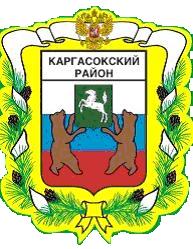 МУНИЦИПАЛЬНОЕ ОБРАЗОВАНИЕ «КАРГАСОКСКИЙ РАЙОН»ТОМСКАЯ ОБЛАСТЬАДМИНИСТРАЦИЯ КАРГАСОКСКОГО РАЙОНАПОСТАНОВЛЕНИЕ30.12.2016                                                                                                            № 374с. КаргасокО внесении изменений в постановление Администрации Каргасокского района от 02.08.2016 № 212 «Об утверждении тарифов на платные услуги образовательных организаций, подведомственных Управлению образования, опеки и попечительства МО «Каргасокский район»В связи с совершенствованием нормативно-правового актаАдминистрация Каргасокского района постановляет:1. Пункт 2 приложения к Постановлению Администрации Каргасокского района от 02.08.2016 № 212 «Об утверждении тарифов на платные услуги образовательных организаций, подведомственных Управлению образования, опеки и попечительства МО «Каргасокский район» признать утратившим силу.2. Официально опубликовать настоящее постановление в установленном порядке.Глава Каргасокского района                               		                      А.П. АщеуловН.А. Перепелкина(38 253) 2 13 54